Periodos de inscripción de Medicare Cómo inscribirse en Medicare A algunas personas se les inscribe automáticamente en Medicare Partes A y B. Por ejemplo, a usted se le debe inscribir automáticamente en Medicare si ya está recibiendo beneficios de jubilación del Seguro Social cuando cumple 65 años. También se le debe inscribir automáticamente si ha estado recibiendo Seguro de Discapacidad del Seguro Social (SSDI, por sus siglas en inglés) durante dos años. Si no es elegible para la inscripción automática, debe inscribirse en Medicare durante uno de los siguientes periodos de inscripción: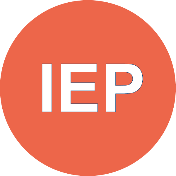 Su periodo inicial de inscripción (IEP, por sus siglas en inglés) es el periodo de siete meses que incluye los tres meses anteriores a su cumpleaños número 65, el mes de su cumpleaños y los tres meses posteriores. Su Medicare inicia el primer día del mes siguiente al mes en que se inscribió, pero no antes del primer día de su cumpleaños número 65. Tome en cuenta que si su cumpleaños cae el primer día del mes, su IEP iniciará un mes antes.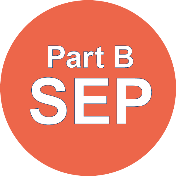 Si no se inscribe durante su IEP, puede ser elegible para un periodo especial de inscripción (SEP, por sus siglas en inglés). Usted puede ser elegible para un SEP si:Tiene cobertura de salud por parte de su empleo actual o el de su cónyuge, o tuvo esta cobertura durante los últimos ocho meses. Por ejemplo, si usted trabaja después de los 65 años de edad, puede usar este SEP cuando se jubile.Pierde MedicaidEstá en un área afectada por un desastre o una emergenciaSalió de la cárcel hace pocoComete un error de inscripción debido a información errónea por parte de su empleador o plan de saludExperimenta otras circunstancias excepcionalesLlame a su Programa Estatal de Asistencia sobre Seguro Médico (SHIP, por sus siglas en inglés) si necesita ayuda para entender o solicitar un SEP. La información de contacto del SHIP se encuentra en la última página.Si no se inscribe durante su IEP y no es elegible para un SEP, puede inscribirse durante el periodo general de inscripción (GEP, por sus siglas en inglés). El GEP ocurre entre 1.º de enero y el 31 de marzo cada año y su cobertura inicia el primer día del mes siguiente a la fecha en que se inscribió. Usar el GEP para inscribirse en Medicare no es lo ideal porque es probable que deba pagar una multa de primas.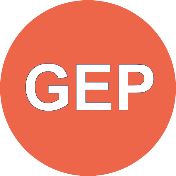 Periodos de inscripción de Medicare Cómo hacer cambios a su cobertura: Parte D y Medicare AdvantageSi ya se inscribió en la Parte A y/o la Parte B, puede hacer cambios a la forma en que accede a su cobertura de Medicare y su plan privado en momentos específicos del año:El periodo anual de inscripción abierta de Medicare ocurre entre 15 de octubre y el 7 de diciembre. Puede inscribirse en un nuevo Plan Medicare Advantage o un nuevo plan independiente de medicamentos recetados. También puede regresar a Medicare original después de tener un Plan Medicare Advantage. Cualquier cambio que haga entrará en vigor el 1.º de enero.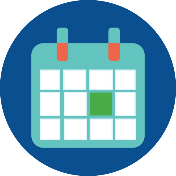 El periodo de inscripción abierta de Medicare Advantage (MA OEP, por sus siglas en inglés) ocurre entre 1.º de enero y el 31 de marzo cada año. Los cambios que haga entran en vigor el primer día del siguiente mes. Puede cambiarse de un Plan Medicare Advantage a un Plan Medicare Advantage diferente o regresar a Medicare original (con o sin un plan de la Parte D). Recuerde que este periodo de inscripción es solo para las personas que ya tienen un Plan Medicare Advantage.Los periodos especiales de inscripción (SEP, por sus siglas en inglés) son periodos fuera de los periodos normales de inscripción en los que puede hacer cambios a su cobertura de Medicare. Estos SEP generalmente se activan debido a circunstancias de vida. Estos son solo algunos ejemplos de cuándo puede ser elegible para un SEP:Se muda (cambia permanentemente de domicilio).Desea cancelar su inscripción a su primer Plan Medicare Advantage.Tiene cobertura válida de medicamentos o la pierde por un motivo ajeno a usted.Se va a vivir, vive en o deja de vivir en un centro institucional calificado.Tiene Medicaid, un Programa de Ahorros de Medicare y/o Ayuda adicional.Experimenta violaciones del contrato o errores de inscripción.Periodos de inscripción de MedicareTenga cuidado con el robo de identidad médica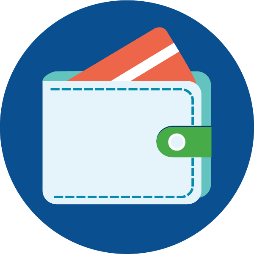 El robo de identidad médica ocurre cuando una persona roba su información personal, como su nombre y número de Medicare, para obtener tratamiento o productos médicos y cobrárselos a su seguro. Es importante proteger su número de Medicare como lo haría con una tarjeta de crédito y solo compartirlo con personas de confianza. Usted puede prevenir un posible robo de identidad médica al hacer lo siguiente: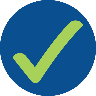 Nunca comparta su número de Medicare con ninguna persona que no sea su médico, proveedor de atención de salud u otro representante de confianza.Proteja su número y tarjeta de Medicare como lo haría con una tarjeta de crédito.Nunca comparta su número de Medicare con ninguna persona que se ponga en contacto con usted a través de llamadas, mensajes de texto o correos electrónicos no solicitados.Tenga cuidado con cualquier persona que le ofrezca pruebas, tratamientos o suministros "gratuitos" para enfermedades genéticas, cáncer o el coronavirus.Reporte un posible robo de identidad médica si: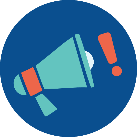 Compartió su número de Medicare por teléfono o internet con alguien que le ofreció artículos médicos, como equipo médico duradero, pruebas genéticas, pruebas de COVID-19 o soportes para la espalda.Ve cargos en su Resumen de Medicare (MSN, por sus siglas en inglés) o Explicación de Beneficios (EOB, por sus siglas en inglés) por servicios o artículos que usted no recibió o no necesita.Una agencia de cobro de deudas se comunica con usted debido a una factura por servicios que usted no recibió.Recibió cajas de soportes, kits de prueba u otros suministros médicos por correo que usted no solicitó.Periodos de inscripción de Medicare Nota sobre la Parte A:La mayoría de las personas es elegible para la Parte A libre de primas y puede inscribirse en la Parte A en cualquier momento sin multas. Para ser elegible para la Parte A libre de primas, usted o su cónyuge debe tener 40 trimestres (10 años) de trabajo en cualquier empleo donde usted (o su cónyuge) haya pagado impuestos del Seguro Social en EE. UU. Si no es elegible para la Parte A libre de primas, solo puede inscribirse en la Parte A con primas durante los periodos de inscripción antes mencionados. 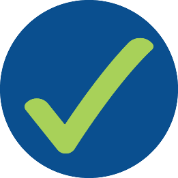 A quién contactarComuníquese con su Programa Estatal de Asistencia sobre Seguro Médico (SHIP, por sus siglas en inglés) si usted cree que puede ser elegible para usar un SEP. Los asesores del SHIP brindan asesoría imparcial sobre Medicare. Contacte a su Patrulla de Medicare para Adultos Mayores (SMP, por sus siglas en inglés) si puede haber experimentado un fraude, error o abuso relacionado con Medicare.Contacte a la Administración del Seguro Social (SSA, por sus siglas en inglés) para inscribirse en Medicare Partes A y/o B. Puede visitar una sucursal local, llamar al 800-772-1213 o visitar www.ssa.gov. Llame a 1-800-MEDICARE (1-800-633-4227) o visite medicare.gov  para hacer cambios a su Medicare.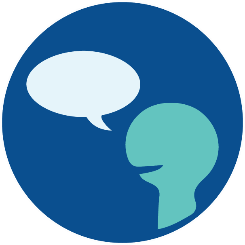 Información de contacto del SHIP localInformación de contacto de la SMP localLínea gratuita de SHIP: 877-416-7083Línea gratuita de la SMP: 888-818-2611Sitio web de SHIP: www.adrcofthelakeshore.comPara encontrar un SHIP en otro estado:Llame al 877-839-2675 (y diga “Medicare” 
cuando se lo pidan) o visite www.shiphelp.org Para encontrar una SMP en otro estado:Llame al 877-808-2468 o visite www.smpresource.org Centro de Soporte Técnico de SHIP: 877-839-2675 | www.shiphelp.org | info@shiphelp.orgCentro de Recursos de la SMP: 877-808-2468 | www.smpresource.org | info@smpresource.org© 2022 Medicare Rights Center | www.medicareinteractive.org  El Centro de Derechos de Medicare (Medicare Rights Center) es autor de ciertas secciones del contenido en estos materiales, pero no es responsable por ningún contenido que el Centro de Derechos de Medicare no haya creado. Este documento recibió apoyo parcial de los números de subvención 90SATC0002 y 90MPRC0002, de parte de la Administración de Vida Comunitaria (ACL, por sus siglas en inglés) del Departamento de Salud y Servicios Humanos, Washington, D.C. 20201. Se insta a los beneficiarios que llevan a cabo proyectos con el patrocinio gubernamental a expresar libremente sus hallazgos y conclusiones. Por lo tanto, los puntos de vista o las opiniones no necesariamente representan la política oficial de la Administración para la Vida en Comunidad.Centro de Soporte Técnico de SHIP: 877-839-2675 | www.shiphelp.org | info@shiphelp.orgCentro de Recursos de la SMP: 877-808-2468 | www.smpresource.org | info@smpresource.org© 2022 Medicare Rights Center | www.medicareinteractive.org  El Centro de Derechos de Medicare (Medicare Rights Center) es autor de ciertas secciones del contenido en estos materiales, pero no es responsable por ningún contenido que el Centro de Derechos de Medicare no haya creado. Este documento recibió apoyo parcial de los números de subvención 90SATC0002 y 90MPRC0002, de parte de la Administración de Vida Comunitaria (ACL, por sus siglas en inglés) del Departamento de Salud y Servicios Humanos, Washington, D.C. 20201. Se insta a los beneficiarios que llevan a cabo proyectos con el patrocinio gubernamental a expresar libremente sus hallazgos y conclusiones. Por lo tanto, los puntos de vista o las opiniones no necesariamente representan la política oficial de la Administración para la Vida en Comunidad.